Planning des Examens : 3ème LMD Sol et Eau  (Salle 20)Planning des Examens : 3ème LMD Production Animale  (Salle  12) Planning des Examens : 3ème LMD Production Végétale (Salle 17.)Planning des Examens : 3ème L.M.D. Protection des Végétaux (s 21)Planning des Examens : 3ème L.M.D. Agronomie Saharienne (S 22)Planning des Examens: MASTER (M1) Parcours & Elevage en zones arides (Salle 01)              Planning des Examens : Master (1) Phytoprotection et Envir. (S 21)Planning des Examens : Master (1) Protection de la RessourceSol-Eau & Environnement   (Salle 23) Planning des Examens : Gestion des Agro-systèmes Master (1)  (Salle 24.) Planning des Examens : Gestion des Agro-systèmes Master (2)  (Salle 26)Examens: MASTER (M2) Parcours & Elevage en zones arides (S 21) Examens : Master (2) Phytoprotection et Enviro. (Salle 23) Planning des Examens : Master (2) Protection de la RessourceSol-Eau & Environnement   (Salle 20.)08h00 - 09h3010h00- 11h3013h30 - 15h0015h30– 17h00Mar 03 Janv////////////////////////////////Pédologie généralOMEIRI N. OUSTANI M.////////////////Mer 04 Janv////////////////////////////////AnglaisAOUN ELLAH K.////////////////Jeu 05 Janv////////////////////////////////Cartographie des solsBERKAL, S.////////////////Dim 08 Janv////////////////////////////////TopographieKAHELSEN////////////////Lun 09 Janv////////////////////////////////HydrogéologieSLIMANI, R.////////////////Mar 10 Janv////////////////////////////////////////////////////////////////Mer 11 Janv////////////////////////////////HydrologieKAHELSEN C.////////////////Jeu 12 Janv////////////////////////////////GéomorphologieCHELLAT, S.////////////////08h00 – 09h3010h00- 11h3013h30 – 15h0015h30– 17h00Mar 03 Janv////////////////Physio - ReproductionBOUZGAG////////////////////////////////Mer 04 Janv////////////////Syst.  ElevageZENKHRI S.////////////////////////////////Jeu 05 Janv////////////////Informatique BELAROUSSI////////////////////////////////Dim 08 Janv////////////////ExpérimentationDADAMOUSSA////////////////////////////////Lun 09 Janv////////////////Elevage en milieu SaharienZENKHRI////////////////////////////////Mar 10 Janv////////////////Anglais TechniqueMAMERI////////////////////////////////Mer 11 Janv////////////////AlimentCHEHMA////////////////////////////////Jeu 12 Janv////////////////Sélect et Amélior GénétiqueDJERBAOUI////////////////////////////////08h00 – 09h3010h00- 11h3013h30 – 15h0015h30– 17h00Mar 03 Janv////////////////EconomieZENKHRI////////////////////////////////Mer 04 Janv////////////////Irrigation-drainageKAHELSEN////////////////////////////////Jeu 05 Janv////////////////Techno. AlimentaireKARABI////////////////////////////////Dim 08 Janv////////////////Product° plantes - semencesBELAROUSSI////////////////////////////////Lun 09 Janv////////////////ExpérimentationBELAROUSSI/DRAOU////////////////Mar 10 Janv////////////////Agro-pédologieDADDI BOUHOUN////////////////////////////////Mer 11 Janv//////////////// Amélioration GénétiqueBELAROUSSI////////////////////////////////Jeu 12 Janv////////////////  InformatiqueDADDAMOUSSA////////////////////////////////08h00 - 09h3010h00- 11h3013h30 - 15h0015h30– 17h00Mar 03 Janv////////////////////////////////Bioagresseurs AnimauxCHENOUF/DJEROUDI ////////////////Mer 04 Janv////////////////////////////////Anglais YAHHI ////////////////Jeu 05 Janv////////////////////////////////Bioagresseurs VégétauxBENABDELLAH.////////////////Mar 10 Janv////////////////////////////////Vertébrés ABABSA////////////////Mer 11 Janv////////////////////////////////PhytopathologieBENABDELLAH.////////////////Jeu 12 Janv////////////////////////////////Initia Rech BibIDDER M.A.////////////////Dim 15 Janv////////////////////////////////MalherbologieEDDOUD////////////////Mar 17 Janv////////////////////////////////Bioéco BioagresseursSEKOUR/BOUZID////////////////08h00 - 09h3010h00- 11h3013h30 - 15h0015h30– 17h00Mar 03 Janv////////////////Sols sahariens DJILIInformatiqueLAMARANI .C////////////////Mer 04 Janv////////////////Fourrages et CéréalesDRAOUI////////////////Jeu 05 Janv////////////////Expérimentation CHAOUCHZootechnie SpécialeADAMOU////////////////Dim 08 Janv////////////////Irrigation-drainageKAHELCEN////////////////.  Mar 10 Janv////////////////Arboriculture Sahar.DJERROUDIAnglaisBENAKLI////////////////Mer 11 Janv////////////////Phœniciculture BABAHANI////////////////Jeu 12 Janv////////////////Machinisme Agricole SAGGAI A.SociologieBOUAMMARDim 15 Janv////////////////Culture Maraîchère SAGGAI M.M.////////////////////////////////08h00 - 09h3010h00- 11h3013h30 - 15h0015h30– 17h00Mar 03 Janv////////////////////////////////Cartographie végétale HEDJAIDJI////////////////Mer 04 Janv////////////////////////////////Alimentation CHEHMA////////////////Jeu 05 Janv////////////////////////////////////////////////////////////////Dim 08 Janv////////////////////////////////ReproductionADAMOU////////////////Mar 10 Janv////////////////////////////////Gestion des parcours  OULAD BELKHIR////////////////Mer 11 Janv////////////////////////////////Anglais AMRANI////////////////08h00 - 09h3010h00- 11h3013h30 - 15h0015h30– 17h00Mar 03 Janv////////////////////////////////Pollution et impacts SAGGOU////////////////Mer 04 Janv////////////////////////////////////////////////////////////////Jeu 05 Janv////////////////////////////////Échant analyse données SEKOUR////////////////Dim 08 Janv////////////////////////////////////////////////////////////////Lun 09 Janv////////////////////////////////Stratégie de lutte contre les Bio et abio-agresseur  KHEBOUCHE////////////////Mar 10 Janv////////////////////////////////Anglais YAHI////////////////Jeu 12 Janv////////////////////////////////Bio et abio-gresseur KORICHI/MAHMOUD////////////////08h00 - 09h3010h00- 11h3013h30 - 15h0015h30– 17h00Mar 03 Janv////////////////////////////////Ressources hydriquesSLIMANI R.////////////////Mer 04 Janv////////////////////////////////Méthod. science du sol CHELOUFI, OMEIRI & HAMDI-AISSA////////////////Jeu 05 Janv////////////////////////////////DésertificationKARABI////////////////Dim 08 Janv////////////////////////////////Législation foncièreCHAOUCH////////////////Lun 09 Janv////////////////////////////////Agrosystèmes ZENKHRI/ CHELOUFI////////////////Mar 10 Janv////////////////////////////////Géologie Roche mèreCHELAT ////////////////Mer 11 Janv////////////////////////////////BioclimatologieYOUCEF F.////////////////Jeu 12 Janv////////////////////////////////GéochimieIDDER Abdelhak////////////////08h00 - 09h3010h00- 11h3013h30 - 15h0015h30– 17h00Mar 03 Janv////////////////////////////////AgroclimatologieYOUCEF F////////////////Mer 04 Janv////////////////////////////////Gestion Ressou hydraulique LADJICI////////////////Jeu 05 Janv////////////////////////////////Système d’élevage BAISSA////////////////Dim 08 Janv////////////////////////////////Système de culture CHAABENA////////////////Lun 09 Janv////////////////////////////////Protection des végétaux YOUCEF Mah.////////////////Mar 10 Janv////////////////////////////////////////////////////////////////Mer 11 Janv////////////////////////////////Anglais technique MAMRI////////////////Jeu 05 JanvGestion des solsKHAMGGANI08h00 - 09h3010h00- 11h3013h30 - 15h0015h30– 17h00Mar 03 Janv////////////////////////////////MarketingZENKHRI////////////////Mer 04 Janv////////////////////////////////Législation Eau et du foncierCHAOUCH////////////////Jeu 05 Janv////////////////////////////////Vulgarisation agricoleZENKHRI////////////////Dim 08 Janv////////////////////////////////Aménagement agricolesDADAMOUSSA////////////////Lun 09 Janv////////////////////////////////initiation recherche BABAHANI////////////////Mar 10 Janv////////////////////////////////BiostatistiqueLADJICI////////////////Mer 11 Janv////////////////////////////////PsychopédagogieAIT MOULOUD////////////////08h00 - 09h3010h00- 11h3013h30 - 15h0015h30– 17h00Mar 03 Janv////////////////////////////////////////////////Petits élevagesBOUZGAG.BMer 04 Janv////////////////////////////////////////////////Hygiène et Prophylaxie SENOUSSI .AJeu 05 Janv////////////////////////////////////////////////Elevage bovinMAHMADim 08 Janv////////////////////////////////////////////////Elevage ovin et caprin BOUZGAG.BLun 09 Janv////////////////////////////////////////////////Valorisation RechercheBABA HANNI .SMar 10 Janv////////////////////////////////////////////////////////////////Mer 11 Janv////////////////////////////////////////////////Elevage CamelinOULAD BELKHIR.A08h00 - 09h3010h00- 11h3013h30 - 15h0015h30– 17h00Mar 03 Janv////////////////////////////////////////////////Epidémio prévisions risquesYOUCEF MMer 04 Janv////////////////////////////////////////////////Anglais techniqueYAHILun 09 Janv////////////////////////////////////////////////Conférences et réalisationsIDDER M.AMar 10 Janv////////////////////////////////////////////////Ateliers Préparation RechercheABABSAJeu 12 Janv////////////////////////////////////////////////Politique développt durableCHAOUCH08h00 - 09h3010h00- 11h3013h30 - 15h0015h30– 17h00Mar 03 Janv//////////////////////////////////////////////Ressources en solsDJILIMer 04 Janv////////////////////////////////////////////////Traitement des eauxIDDER TaharJeu 05 Janv////////////////////////////////////////////////////////////////Dim 08 Janv//////////////////////////////////////////////Expérimentation et analyse de donnéesCHAOUCHLun 09 Janv////////////////////////////////////////////////initiation de recherche BABAHENNI S.Mar 10 Janv////////////////////////////////////////////////PsychopédagogieAIT MOULODMer 11 Janv////////////////////////////////////////////////Fertilisation DADDIBOUHOUNE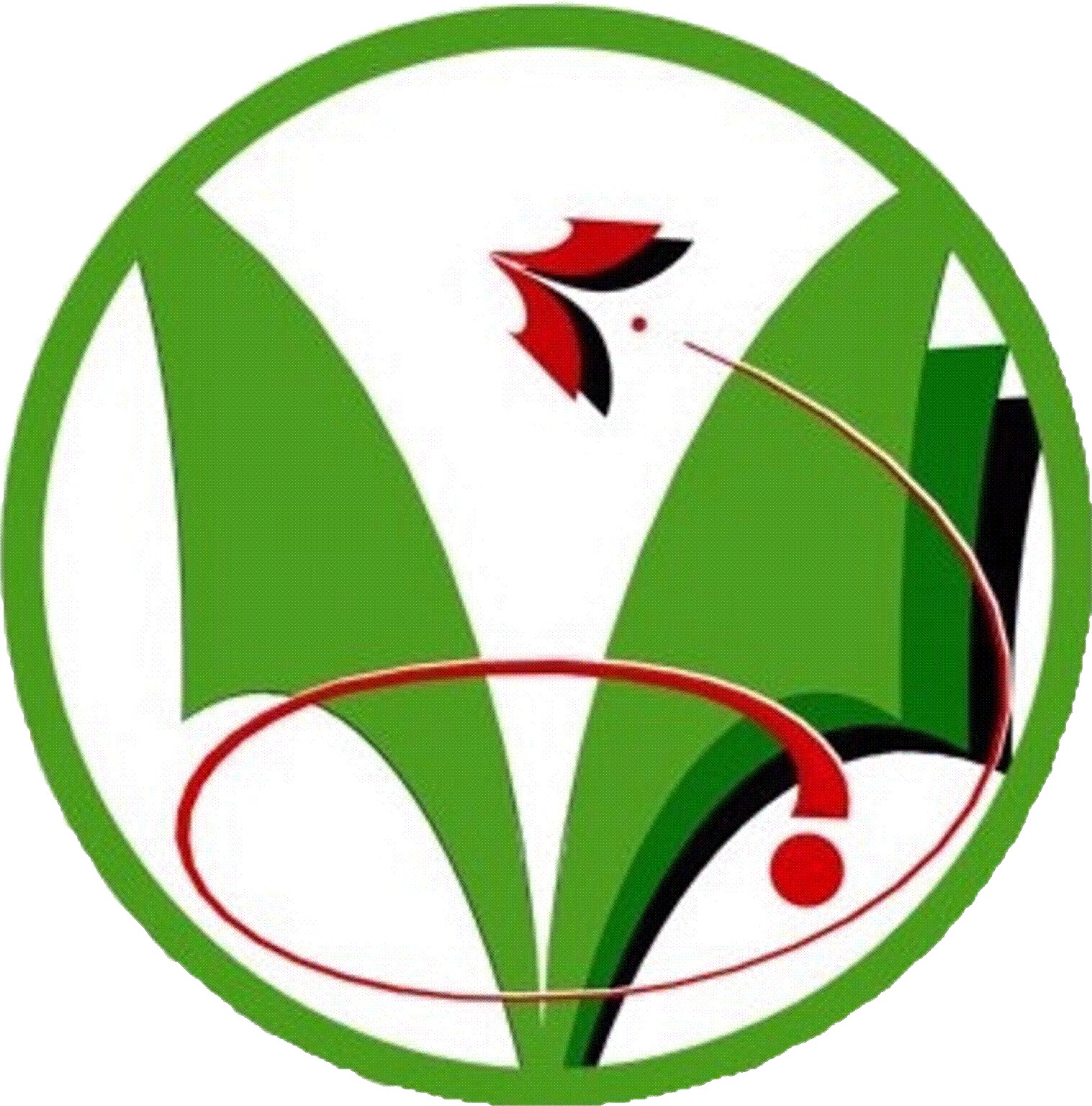 